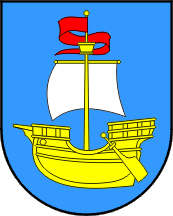 ZAHTJEV ZA DODJELU SUBVENCIJEPOVJERENSTVU ZA DODJELU NEPOVRATNIH SUBVENCIJA	Obrazac 8. Mjera 8.  Subvencije troškova pripreme projektne dokumentacije za energetsku obnovu poslovnih objekata i obnovljive izvore energijeMjera 8.  Subvencije troškova pripreme projektne dokumentacije za energetsku obnovu poslovnih objekata i obnovljive izvore energijeMjera 8.  Subvencije troškova pripreme projektne dokumentacije za energetsku obnovu poslovnih objekata i obnovljive izvore energijeMjera 8.  Subvencije troškova pripreme projektne dokumentacije za energetsku obnovu poslovnih objekata i obnovljive izvore energijeI  OPĆI PODACI O PODNOSITELJU ZAHTJEVAI  OPĆI PODACI O PODNOSITELJU ZAHTJEVAI  OPĆI PODACI O PODNOSITELJU ZAHTJEVAI  OPĆI PODACI O PODNOSITELJU ZAHTJEVAOblik registracije (trgovačko društvo, obrt, djelatnost slobodnog zanimanja)Oblik registracije (trgovačko društvo, obrt, djelatnost slobodnog zanimanja)Oblik registracije (trgovačko društvo, obrt, djelatnost slobodnog zanimanja)NazivNazivNazivSjedište i adresaSjedište i adresaSjedište i adresaGodina i mjesec osnivanjaGodina i mjesec osnivanjaGodina i mjesec osnivanjaOIB i matični brojOIB i matični brojOIB i matični brojVlasnik/caVlasnik/caVlasnik/caOdgovorna osobaOdgovorna osobaOdgovorna osobaPretežita/glavna djelatnost prema NKD-u:Pretežita/glavna djelatnost prema NKD-u:Pretežita/glavna djelatnost prema NKD-u:Telefon, e-mail, web adresaTelefon, e-mail, web adresaTelefon, e-mail, web adresaIBANIBANIBANDepozitna institucijaDepozitna institucijaDepozitna institucijaBroj zaposlenih (na dan podnošenja zahtjeva)Broj zaposlenih (na dan podnošenja zahtjeva)Broj zaposlenih (na dan podnošenja zahtjeva)Ukupno:______    Od toga: s prebivalištem u Općini Kostrena:_____II NAMJENA I IZNOS POTPOREII NAMJENA I IZNOS POTPOREII NAMJENA I IZNOS POTPOREII NAMJENA I IZNOS POTPORENamjena potpore i traženi iznos  potpore (sukladno  Mjeri 8 iz Javnog  poziva)Namjena potpore i traženi iznos  potpore (sukladno  Mjeri 8 iz Javnog  poziva)Namjena potpore i traženi iznos  potpore (sukladno  Mjeri 8 iz Javnog  poziva)III DOKUMENTACIJA UZ ISPUNJEN ZAHTJEV (zaokružiti)III DOKUMENTACIJA UZ ISPUNJEN ZAHTJEV (zaokružiti)III DOKUMENTACIJA UZ ISPUNJEN ZAHTJEV (zaokružiti)Preslika registracije ( izvod iz sudskog, obrtnog ili drugog odgovarajućeg registra koji ne smije biti stariji od tri mjeseca)Preslika registracije ( izvod iz sudskog, obrtnog ili drugog odgovarajućeg registra koji ne smije biti stariji od tri mjeseca)Preslika registracije ( izvod iz sudskog, obrtnog ili drugog odgovarajućeg registra koji ne smije biti stariji od tri mjeseca)Preslika obavijesti Državnog zavoda za statistiku o razvrstavanjuPreslika obavijesti Državnog zavoda za statistiku o razvrstavanjuPreslika obavijesti Državnog zavoda za statistiku o razvrstavanjuPreslika računa za izradu projektne dokumentacije Preslika računa za izradu projektne dokumentacije Preslika računa za izradu projektne dokumentacije Izvadak iz Zemljišne knjige kojim gospodarski subjekt dokazuje vlasništvo nad nekretninom koja je predmet energetske obnoveIzvadak iz Zemljišne knjige kojim gospodarski subjekt dokazuje vlasništvo nad nekretninom koja je predmet energetske obnoveIzvadak iz Zemljišne knjige kojim gospodarski subjekt dokazuje vlasništvo nad nekretninom koja je predmet energetske obnovePreslika izvoda žiro računa kojom se dokazuje izvršeno plaćanjePreslika izvoda žiro računa kojom se dokazuje izvršeno plaćanjePreslika izvoda žiro računa kojom se dokazuje izvršeno plaćanjePotvrda da korisnik mjere nema dugovanja prema Općini KostrenaPotvrda da korisnik mjere nema dugovanja prema Općini KostrenaPotvrda da korisnik mjere nema dugovanja prema Općini KostrenaIzjava o korištenim potporama male vrijednostiIzjava o korištenim potporama male vrijednostiIzjava o korištenim potporama male vrijednostiNapomene:Napomene:Napomene:*Podnositelj zahtjeva uz popunjeni zahtjev prilaže potrebnu dokumentaciju iz točke 3.*Sve iznose potrebno je unijeti u kunama.*Sve iznose potrebno je unijeti u kunama.*Sve iznose potrebno je unijeti u kunama.*Sve iznose potrebno je unijeti u kunama.*Podnositelj zahtjeva vlastoručnim potpisom i pečatom potvrđuje istinitost podataka.*Podnositelj zahtjeva daje privolu da se njegovi osobni podaci mogu pojaviti na internetskim stranicama i u službenom glasniku Općine Kostrena, a u svrhu radi koje su prikupljeni.*Podnositelj zahtjeva daje privolu da se njegovi osobni podaci mogu pojaviti na internetskim stranicama i u službenom glasniku Općine Kostrena, a u svrhu radi koje su prikupljeni.*Podnositelj zahtjeva daje privolu da se njegovi osobni podaci mogu pojaviti na internetskim stranicama i u službenom glasniku Općine Kostrena, a u svrhu radi koje su prikupljeni.*Podnositelj zahtjeva daje privolu da se njegovi osobni podaci mogu pojaviti na internetskim stranicama i u službenom glasniku Općine Kostrena, a u svrhu radi koje su prikupljeni.U ___________, 2018. godine